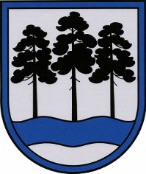 OGRES  NOVADA  PAŠVALDĪBAReģ.Nr.90000024455, Brīvības iela 33, Ogre, Ogres nov., LV-5001tālrunis 65071160, e-pasts: ogredome@ogresnovads.lv, www.ogresnovads.lv PAŠVALDĪBAS DOMES SĒDES PROTOKOLA IZRAKSTS  59.Par papildu finanšu līdzekļu piešķiršanu projektam “Kaibalas skolas pārbūve par pirmsskolas izglītības iestādi” no Ogres novada pašvaldības budžeta 2023. gadam“Izdevumi neparedzētiem gadījumiem”Ogres novada pašvaldība (turpmāk – Pašvaldība) 2022.gadā uzsāka projekta “Kaibalas skolas pārbūve par pirmsskolas izglītības iestādi” (turpmāk – Projekts) īstenošanu, kura ietvaros ir plānots atjaunot ēkas vizuālo un uzlabot tās tehnisko, kā arī energoefektīvo stāvokli, novērst 2017.gada 6.septembra Būvniecības Valsts kontroles biroja Atzinumā Nr. 4-2.1-2017-208-1105 pārbaudes rezultātā atklātos defektus, bojājumus un nepilnības. 	Sākuma posmā plānots ierīkojot ēkas pirmajā stāvā vispārējās pirmskolas izglītības iestādes 2 grupiņas, kur katrā būtu 18 audzēkņi, kopā 36, neskaitot apkalpojošo personālu (sākotnēji plānots bija 32 audzēkņi), paveikt to atbilstoši Ministru kabineta 2013.gada 17.septembra noteikumu Nr. 890 “Higiēnas prasības bērnu uzraudzības pakalpojuma sniedzējiem un izglītības iestādēm, kas īsteno pirmskolas izglītības programmu”.Ēkai ir paredzēti vairāki energoefektivitātes pasākumi (logu, durvju nomaiņa, gaisa apmaiņas sistēmas izveidošana, apkures sistēmas un siltummezgla pilnveidošana), ēku paredzēts nosiltināt no ārpuses, izmantojot vēdināmās fasādes metodi 50% apjomā un atlikušo apjomu veicot ar siltumizolāciju ar dekoratīvā apmetuma metodi. Ēkas pirmais stāvs tiks pilnībā pārveidots atbilstoši izstrādātajam projekta risinājumam, esošā sporta zāle tiks pielāgota pirmsskolas izglītības iestādes vajadzībām. Ēkai tiks izbūvēts panduss vides pieejamības nodrošināšanai, no kura būs iespējams nokļūt pagraba telpās un pēc nepieciešamības arī uz pirmo stāvu, kā arī uz sporta zāli. Ēkas pirmajā stāvā arī tiks uzstādīts diagonālais pacēlājs, kas nodrošinās perspektīvā vides pieejamību uz otro stāvu. Ēkai tiks izbūvēta avārijas izeja, kura pirms tam netika nodrošināta. Pēc investīciju projekta īstenošanas Lielvārdes bērniem, kuri dzīvo no dzelzceļa līnijas Rīga – Daugavpils uz Daugavas pusi, būs iespēja saņemt kvalitatīvu pakalpojumu Kaibalas skolas ēkā, kas pēdējos gados tika pielāgota pirmsskolas izglītības pakalpojuma sniegšanai, kura pirms vairāk kā diviem gadiem tika slēgta telpu konstrukciju bīstamības dēļ (nepareizi nomainītas sijas starp 1. un 2.stāvu, kas ietekmēja 2 telpu ekspluatācijas iespējamību). Tiks uzlabota pakalpojuma pieejamība un bērnu psihoemocionālais stāvoklis, jo tiks nodrošināta pirmsskolas izglītība tuvāk bērna dzīvesvietai.2022.gada 28.novembrī Pašvaldība noslēdza būvdarbu līgumu ar Sabiedrību ar ierobežotu atbildību “KUUM”, reģistrācijas Nr. 40103198971 (turpmāk – Būvuzņēmējs) par Projekta īstenošanu par kopējo līguma summu 1 368 388,71 (viens miljons trīs simti sešdesmit astoņi tūkstoši trīs simti astoņdesmit astoņi euro 71 cents) EUR bez PVN (1 655 750,34 EUR ar PVN). 2023.gada februārī, Būvuzņēmējs uzsākot darbus pie apkures sistēmas un siltummezgla pilnveidošanas konstatēja, ka siltummezgla atjaunošana nav iespējama, jo esošie ūdenssildāmie  katli nav pielietojami turpmākai ekspluatācijai. Saistībā ar radušos situāciju Pašvaldība vērsās pie Sabiedrības ar ierobežotu atbildību “Lielvārdes Remte”, reģistrācijas Nr. 47403003224, ar lūgumu norīkot speciālistu, lai veiktu ūdenssildāmo katlu tehniskā stāvokļa izvērtēšanu. Pēc speciālista vērtējuma tika sagatavots 2023. gada 7. februāra Defektu akts, kurā norādīts, ka ūdenssildāmie katli vairs nav derīgi turpmākajai ekspluatācijai.Veikti būvdarbu izmaksu aprēķini jauna siltummezgla izveidei, izmaksas ir  12 317,80 (divpadsmit tūkstoši trīs simti septiņpadsmit euro 80 centi) EUR bez PVN (14 904,54 EUR ar PVN).Ievērojot iepriekš minēto un iepazīstoties ar Ogres novada pašvaldības centrālās administrācijas Attīstības un plānošanas nodaļas būvinženiera Pētera Āboliņa ziņojumu par nepieciešamību piešķirt papildu finansējumu Projektam, kā arī pamatojoties uz likuma “Par pašvaldību budžetiem” 16. panta otro daļu un Pašvaldību likuma 10. panta pirmās daļas 21. punktu,balsojot: ar 21 balsi "Par" (Andris Krauja, Artūrs Mangulis, Atvars Lakstīgala, Dace Kļaviņa, Dace Māliņa, Dace Veiliņa, Daiga Brante, Dainis Širovs, Dzirkstīte Žindiga, Egils Helmanis, Gints Sīviņš, Ilmārs Zemnieks, Indulis Trapiņš, Jānis Iklāvs, Jānis Kaijaks, Jānis Siliņš, Pāvels Kotāns, Raivis Ūzuls, Rūdolfs Kudļa, Santa Ločmele, Valentīns Špēlis), "Pret" – nav, "Atturas" – nav, Ogres novada pašvaldības dome NOLEMJ:Piešķirt 14 904.54 euro (četrpadsmit tūkstoši deviņi simti četri euro, 54 centi) papildu finansējumu projekta “Kaibalas skolas pārbūve par pirmsskolas izglītības iestādi” īstenošanai no Ogres novada pašvaldības budžeta 2023. gadam “Izdevumi neparedzētiem gadījumiem”.Kontroli par lēmuma izpildi uzdot pašvaldības izpilddirektoram.(Sēdes vadītāja,domes priekšsēdētāja E.Helmaņa paraksts)Ogrē, Brīvības ielā 33Nr.62023. gada 27. aprīlī